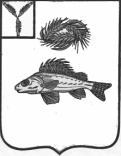 СОВЕТ
ЧАПАЕВСКОГО МУНИЦИПАЛЬНОГО  ОБРАЗОВАНИЯ
ЕРШОВСКОГО РАЙОНА САРАТОВСКОЙ ОБЛАСТИРЕШЕНИЕ    В соответствии с Федеральным законом от 25.12.2008 № 273-ФЗ«О противодействии коррупции», Федеральным законом от 02.03.2007 № 25-ФЗ «О муниципальной службе в Российской Федерации, Указом Президента Российской Федерации от 22.12.2015  № 650 «О порядке сообщения лицами, замещающими отдельные государственные должности Российской Федерации, должности федеральной государственной службы, и иными лицами о возникновении личной заинтересованности при исполнении должностных обязанностей, которая приводит или может привести к конфликту интересов, и о внесении изменений в некоторые акты Президента Российской Федерации»,  руководствуясь  Уставом Чапаевского муниципального образования Ершовского района Саратовской области , Совет  РЕШИЛ:    1.Утвердить    Положение о порядке сообщения лицами, замещающими муниципальные должности и  должность главы администрации Чапаевского муниципального образования  о возникновении личной заинтересованности при исполнении должностных обязанностей, которая приводит или может привести к конфликту интересов согласно приложению.

Глава Чапаевского муниципального образования                     Шилин Н.С.                                                                                                                                               Приложение к решению  Совета   
                                                               Чапаевского муниципального
                                                               образования Ершовского района   
                                                                от 24.06.2016 г. № 55-93                                                               Положение
о порядке сообщения лицами, замещающими муниципальные должности и  должность главы администрации Чапаевского муниципального образования  о возникновении личной заинтересованности при исполнении должностных обязанностей, которая приводит или может привести к конфликту интересов
      1. Настоящим Положением определяется порядок сообщения лицами, замещающими муниципальные должности и  должность  главы администрации Чапаевского муниципального образования, о возникновении личной заинтересованности при исполнении должностных обязанностей, которая приводит или может привести к конфликту интересов.      2. Лица, замещающие муниципальные должности и должность  главы администрации Чапаевского муниципального образования, обязаны в соответствии с законодательством Российской Федерации о противодействии коррупции сообщать о возникновении личной заинтересованности при исполнении должностных обязанностей, которая приводит или может привести к конфликту интересов, а также принимать меры по предотвращению или урегулированию конфликта интересов.Сообщение оформляется в письменной форме в виде уведомления о возникновении личной заинтересованности при исполнении должностных обязанностей, которая приводит или может привести к конфликту интересов (далее - уведомление).     3. Глава администрации Чапаевского муниципального образования, направляет Главе   Чапаевского муниципального образования уведомление, составленное по форме согласно приложению N 1.     4.  Лица, замещающие муниципальные должности, направляют   уведомление, составленное по форме согласно приложению N 2 в комиссию по законности  Совета  Чапаевского муниципального образования.     5. Направленные Главе муниципального образования уведомления  рассматриваются лично главой  муниципального образования.     6. Направленные  в комиссию по законности  Совета Чапаевского муниципального образования уведомления рассматриваются  комиссией. Комиссия осуществляют предварительное рассмотрение уведомлений.В ходе предварительного рассмотрения уведомлений председатель комиссии имеют право получать в установленном порядке от лиц, направивших уведомления, пояснения по изложенным в них обстоятельствам и направлять в установленном порядке запросы в федеральные органы государственной власти, органы государственной власти субъектов Российской Федерации, иные государственные органы, органы местного самоуправления и заинтересованные организации.     7. По результатам предварительного рассмотрения уведомлений, поступивших в соответствии с пунктом 6 настоящего Положения в комиссию по законности районного Собрания, подготавливается мотивированное заключение на каждое из них.      8. Главой муниципального образования, комиссией по законности Совета Чапаевского муниципального образования по результатам рассмотрения ими уведомлений принимается одно из следующих решений:а) признать, что при исполнении должностных обязанностей лицом, направившим уведомление, конфликт интересов отсутствует;б) признать, что при исполнении должностных обязанностей лицом, направившим уведомление, личная заинтересованность приводит или может привести к конфликту интересов;в) признать, что лицом, направившим уведомление, не соблюдались требования об урегулировании конфликта интересов.     9. В случае принятия решения, предусмотренного подпунктом "б" пункта 8 настоящего Положения, в соответствии с законодательством Российской Федерации глава муниципального образования, Комиссия  принимает меры или обеспечивает принятие мер по предотвращению или урегулированию конфликта интересов либо рекомендует лицу, направившему уведомление, принять такие меры.                                                                       Главе Чапаевского муниципального                                                                                       образования        от ___________________________    _____________________________                                             (Ф.И.О., замещаемая должность)УВЕДОМЛЕНИЕо возникновении личной заинтересованности при исполнении должностных обязанностей, которая приводит или может привести к конфликту интересовСообщаю о возникновении у меня личной заинтересованности при исполнении должностных  обязанностей,  которая приводит или может привести к конфликту интересов (нужное подчеркнуть).    Обстоятельства,     являющиеся    основанием    возникновения    личнойзаинтересованности: _________________________________________________________________    Должностные   обязанности,  на  исполнение  которых  влияет  или  может повлиять личная заинтересованность: _______________________________________________________________________________________________________________________________    Предлагаемые   меры  по  предотвращению  или  урегулированию  конфликта интересов:_____________________________________________________________________________________________________________"__" _______ 20__г. ________ ______________       __________________(подпись лица,         (расшифровка подписи)направляющего уведомление)                                                                         Председателю комиссии по                                                                               законности  Совета                                                                          Чапаевского муниципального                                                                                         образования         от __________________________    ____________________________                                             (Ф.И.О., замещаемая должность)УВЕДОМЛЕНИЕо возникновении личной заинтересованности при исполнении должностных обязанностей, которая приводит или может привести к конфликту интересовСообщаю о возникновении у меня личной заинтересованности при исполнении должностных  обязанностей,  которая приводит или может привести к конфликту интересов (нужное подчеркнуть).    Обстоятельства,     являющиеся    основанием    возникновения    личнойзаинтересованности: _________________________________________________________________    Должностные   обязанности,  на  исполнение  которых  влияет  или  может повлиять личная заинтересованность: _______________________________________________________________________________________________________________________________    Предлагаемые   меры  по  предотвращению  или  урегулированию  конфликта интересов:_____________________________________________________________________________________________________________"__" _______ 20__г. ________ ______________       __________________(подпись лица,         (расшифровка подписи)направляющего уведомление)От 24 июня 2016 года                                   № 55-93Об утверждении Положения о порядке сообщения лицами, замещающими муниципальные должности и  должность главы администрации Чапаевского муниципального образования Ершовского района Саратовской области  о возникновении личной  заинтересованности при исполнении должностных обязанностей, которая приводит или может привести к конфликту интересов.Приложение  №1 к Положению
о порядке сообщения лицами, замещающими муниципальные должности и  должность главы администрации Чапаевского муниципального образования  о возникновении личной заинтересованности при исполнении должностных обязанностей, которая приводит или может привести к конфликту интересовПриложение  № 2 к Положению
о порядке сообщения лицами, замещающими муниципальные должности и  должность главы администрации Чапаевского муниципального образования  о возникновении личной заинтересованности при исполнении должностных обязанностей, которая приводит или может привести к конфликту интересов